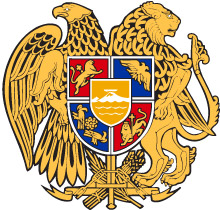 ՀԱՅԱՍՏԱՆԻ ՀԱՆՐԱՊԵՏՈՒԹՅԱՆՀԱՇՎԵՔՆՆԻՉ ՊԱԼԱՏՈՐՈՇՈՒՄ2022 թվականի  մայիսի 19-ի  N 133-ԼՀԱՅԱՍՏԱՆԻ  ՀԱՆՐԱՊԵՏՈՒԹՅԱՆ  ՀԱՇՎԵՔՆՆԻՉ  ՊԱԼԱՏԻ «ՀԱՇՎԵՔՆՆԻՉ                      ՊԱԼԱՏԻ ՊԱՀՈՒՍՏԱՅԻՆ ՖՈՆԴ» ՄԻՋՈՑԱՌՄԱՆ ԾԱԽՍԵՐԻ ՓՈՓՈԽՎԱԾ                     ՆԱԽԱՀԱՇԻՎԸ ՀԱՍՏԱՏԵԼՈՒ  ՄԱՍԻՆՂեկավարվելով «Հաշվեքննիչ պալատի մասին» Հայաստանի Հանրապետության  օրենքի 16-րդ հոդվածի 9-րդ մասի  7-րդ կետով, Հաշվեքննիչ պալատը                                                        Ո Ր Ո Շ ՈՒ Մ   Է.            1. Հաստատել «Հաշվեքննիչ պալատի պահուստային ֆոնդ» միջոցառման փոփոխված  նախահաշիվը 17,615.2 հազ. (տասնյոթ միլիոն վեց հարյուր տասնհինգ հազար երկու հարյուր) դրամ գումարի չափով՝ պակասեցնելով «Այլ ծախսեր»՝ 4861 հոդվածից 1,440.0 հազ. (մեկ միլիոն չորս հարյուր քառասուն հազար) դրամ, ավելացնելով «Տրասպորտային սարքավորումներ»՝ 5121  հոդվածը 1,440.0հազ. (մեկ  միլիոն չորս հարյուր քառասուն հազար) դրամով:         2. Սույն որոշումն ուժի մեջ է մտնում  հրապարակմանը հաջորդող օրվանից:ՀԱՇՎԵՔՆՆԻՉ ՊԱԼԱՏԻ ՆԱԽԱԳԱՀԱՏՈՄ ՋԱՆՋՈՒՂԱԶՅԱՆ